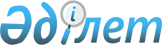 Об утверждении Инструкции по обеспечению охраны общественного порядка сотрудниками полиции при проведении мирных собранийПриказ Министра внутренних дел Республики Казахстан от 27 января 2023 года № 62. Зарегистрирован в Министерстве юстиции Республики Казахстан 30 января 2023 года № 31812.
      В соответствии с подпунктом 23) пункта 15 Положения о Министерстве внутренних дел Республики Казахстан, утвержденного постановлением Правительства Республики Казахстан от 22 июня 2005 года № 607, ПРИКАЗЫВАЮ:
      1. Утвердить прилагаемую Инструкцию по обеспечению охраны общественного порядка сотрудниками полиции при проведении мирных собраний.
      2. Комитету административной полиции Министерства внутренних дел Республики Казахстан в установленном законодательством Республики Казахстан порядке обеспечить:
      1) государственную регистрацию настоящего приказа в Министерстве юстиции Республики Казахстан;
      2) размещение настоящего приказа на интернет-ресурсе Министерства внутренних дел Республики Казахстан;
      3) в течение десяти рабочих дней после государственной регистрации настоящего приказа представление в Юридический Департамент Министерства внутренних дел Республики Казахстан сведений об исполнении мероприятий, предусмотренных подпунктами 1) и 2) настоящего пункта.
      3. Контроль за исполнением настоящего приказа возложить на курирующего заместителя министра внутренних дел Республики Казахстан.
      4. Настоящий приказ вводится в действие по истечении десяти календарных дней после дня его первого официального опубликования.
      "СОГЛАСОВАН"Министерство информациии общественного развитияРеспублики Казахстан
      "СОГЛАСОВАН"Генеральная прокуратура Республики Казахстан
      "СОГЛАСОВАН"Акимат Акмолинской области
      "СОГЛАСОВАН"Акимат Актюбинской области
      "СОГЛАСОВАН"Акимат Алматинской области
      "СОГЛАСОВАН"Акимат Атырауской области
      "СОГЛАСОВАН"Акимат города Шымкент
      "СОГЛАСОВАН"Акимат области Абай
      "СОГЛАСОВАН"Акимат области Жетісу
      "СОГЛАСОВАН"Акимат области Ұлытау
      "СОГЛАСОВАН"Акимат города Алматы
      "СОГЛАСОВАН"Акимат Жамбылской области
      "СОГЛАСОВАН"Акимат Западно-Казахстанской области
      "СОГЛАСОВАН"Акимат Карагандинской области
      "СОГЛАСОВАН"Акимат Костанайской области
      "СОГЛАСОВАН"Акимат Кызылординской области
      "СОГЛАСОВАН"Акимат Мангистауской области
      "СОГЛАСОВАН"Акимат Павлодарской области
      "СОГЛАСОВАН"Акимат Северо-Казахстанской области
      "СОГЛАСОВАН"Акимат Туркестанской области
      "СОГЛАСОВАН"Акимат города Астаны
      "СОГЛАСОВАН"Акима Восточно-Казахстанской области Инструкция
по обеспечению охраны общественного порядка сотрудниками полиции при проведении мирных собраний Глава 1. Общие положения
      1. Настоящая Инструкция определяет порядок несения службы сотрудниками полиции по обеспечению охраны общественного порядка и безопасности граждан при проведении мирных собраний (далее - Инструкция).
      2. Организатор мирного собрания в соответствии с приказом Министра информации и общественного развития Республики Казахстан от 13 августа 2020 года № 278 "Об утверждении форм отличительных знаков организатора мирных собраний" (зарегистрирован в Реестре государственной регистрации нормативных правовых актов под № 21104) имеет отличительный знак организатора мирного собрания (бордовый, однотонный жилет или наклейка на спине и передней части одежды с обозначением – "Организатор").
      3. Деятельность представителей средств массовой информации (далее - СМИ), при наличии удостоверения журналиста и отличительных знаков (ярко-синий жилет, ярко-синяя наклейка либо ярко-желтая нарукавная повязка с обозначением – "Пресса"), регламентируется в соответствии с Законом Республики Казахстан "О средствах массовой информации" и приказом Министра информации и общественного развития Республики Казахстан от 14 августа 2020 года № 279 "Об утверждении Правил деятельности журналиста (представителя средства массовой информации), присутствующего на мирных собраниях, форм отличительных знаков журналиста" (зарегистрирован в Реестре государственной регистрации нормативных правовых актов под № 21094).
      4. Установленный порядок несения службы сотрудниками полиции при проведении мирного собрания необходим для обеспечения общественного порядка, защиты граждан от любых видов посягательств, а также предотвращения массовых нарушений общественного порядка, которые могут возникнуть в результате неорганизованного мирного собрания, что дает возможность гражданам проводить мирные собрания с минимальным риском возникновения угроз жизни и здоровья участников и иным гражданам. Глава 2. Подготовка к обеспечению охраны общественного порядка при проведении мирных собраний
      5. Сотрудники полиции (далее - сотрудники), после получения инструктажа и соответствующей экипировки, прибывают к месту несения службы (район проведения мирного собрания) за два часа и выставляются по периметру места на расстоянии, предусмотренном в план-расстановке сил и средств.
      Численность и состав групп, в обеспечении общественного порядка определяется в зависимости от количества участников проводимого мирного собрания.
      6. Для организации работы по охране общественного порядка и обеспечению безопасности граждан, назначается старший группы из числа руководящего состава полиции, который налаживает связь с представителем местного исполнительного органа (далее - МИО) – ответственным за взаимодействие с организатором мирного собрания.
      7. До начала проведения мирного собрания сотрудники осуществляют совместно с представителем МИО обследование местности на предмет:
      1) исправности имеющихся систем видеонаблюдения и искусственного освещения, а также наличие подъездных путей;
      2) выявления и изъятия посторонних предметов, создающих опасность для участников;
      3) планируемой установки юрт, палаток и иных сооружений;
      4) изменения маршрута движения транспорта и (или) пешеходов, парковки транспортных средств и прилегающей к ним территорий.
      8. По окончанию подготовительных мероприятий старший группы от полиции докладывает в дежурную часть и начальнику органа полиции о результатах проведенного обследования района местности, а также готовности сил и средств органов внутренних дел к проведению мирного собрания. Глава 3. Охрана общественного порядка и обеспечение безопасности граждан при проведении мирных собраний
      9. При проведении мирного собрания сотрудники без вмешательства в процесс его проведения обеспечивают выполнение следующих задач:
      1) обеспечение охраны общественного порядка и безопасности граждан на прилегающей территории к месту проведения мирного собрания, в том числе посредством камер видеонаблюдения;
      2) обеспечение безопасности дорожного движения на подъездных путях в районе проведения мирного собрания.
      10. Старший группы от полиции поддерживает постоянную связь с представителя МИО, который непосредственно находится среди участников собрания.
      11. Сотрудники, в ходе обеспечения охраны общественного порядка при проведении мероприятия, обязаны:
      1) незамедлительно прибыть к месту проведения мирного собрания по указанию старшего группы от полиции;
      2) не допускать в месте проведения мирного собрания лиц, находящихся в состоянии алкогольного, наркотического и (или) токсикоманического опьянения;
      3) оперативно реагировать на сообщения о правонарушениях и другие непредвиденные обстоятельства, представляющие угрозу жизни и здоровью граждан;
      4) знать отличительные знаки организаторов мирного собрания и представителей средств массовой информации.
      12. В период проведения мирного собрания, если существует угроза государственной безопасности, нарушения общественного порядка, охране здоровья, защите прав и свобод других лиц, сотрудниками выполняются следующие мероприятия:
      1) оцепление специализированного места по периметру турникетами, обеспечивая проходы в нескольких местах (с каждой стороны по одному проходу), а также по согласованию с МИО блокирование подъездных путей с прилегающих улиц и дворов на маршруте шествий и демонстраций;
      2) проверка участников мирного собрания при входе (въезде) на специализированное место с использованием технических средств (стационарные и ручные металлодетекторы) на предмет ношения (перевозки) запрещенных предметов (холодного, огнестрельного и иного оружия, а также специально подготовленных или приспособленных предметов (вещества, изделия), которые могут быть использованы против жизни и здоровья людей, для причинения материального ущерба гражданам и собственности юридических лиц);
      3) пешее или автомобильное сопровождение участников шествий и демонстраций для обеспечения их безопасности по маршруту следования.
      13. При проведении пикетирования, охрана общественного порядка и безопасность осуществляется силами ближайших патрульных нарядов полиции без составления плана-расстановки сил и средств. Глава 4. Действия сотрудников полиции при нарушении общественного порядка в ходе проведении мирных собраний
      14. В случаях возникновения основании прекращения мирных собраний, предусмотренных пунктом 1 статьи 18 Закона Республики Казахстан "О порядке организации и проведения мирных собраний в Республике Казахстан" (далее - Закон), сотрудники принимают следующие меры:
      1) пресекают нарушения общественного порядка;
      2) обеспечивают безопасность лиц, находящихся на месте проведения мирного собрания;
      3) оцепляют территорию проведения мирного собрания с целью обеспечения безопасности участников собрания и иных граждан;
      4) производят оцепление, сдерживание и вытеснение организаторов и участников собрания, в места представляющие наименьшую опасность жизни и здоровью участникам собрания и окружающим гражданам;
      5) перераспределяют автомобильный поток по другим направлениям при перекрытии автомобильных дорог, магистралей, минуя район проведения мирного собрания;
      6) в рамках применения мер обеспечения производства по делам об административных правонарушениях задерживают нарушителей непосредственно на месте проведения собрания либо в сроки, установленные Кодексом об административных правонарушениях Республики Казахстан;
      7) принимают меры предосторожности, исключающие возможность нанесения травм при посадке доставляемых в служебный автотранспорт.
      При наличии обстоятельств угрозы возникновения или совершения уголовного правонарушения, немедленно докладывают дежурному, принимают меры по пресечению правонарушения, а также к выявлению и задержанию лиц, совершивших уголовное правонарушение, оказанию помощи пострадавшим, установлению свидетелей и до прибытия следственно-оперативной группы обеспечивают охрану места происшествия.
      15. В соответствии с пунктами 2 и 3 статьи 18 Закона, после принятия решения о прекращении мирных собраний, невыполнение организаторами либо участниками мирного собрания требований представителя МИО по прекращению мирного собрания и истечении установленного времени для выполнения данного требования, сотрудники принимают меры по принудительному прекращению мирного собрания (привод, доставление, задержание).
      16. При дальнейшей эскалации конфликта и возникновении предпосылок к массовым нарушениям общественного порядка, сотрудники действуют в соответствии с приказом Министра внутренних дел Республики Казахстан от 2 декабря 2016 года № 141 дсп "Об утверждении Инструкции по организации деятельности подразделений органов внутренних дел по охране общественного порядка при проведении массовых мероприятий" (зарегистрирован в Реестре государственной регистрации нормативных правовых актов за 14617).
      17. Сотрудникам полиции, задействованным в охране общественного порядка при проведении мирных собраний, не допускается:
      1) задерживать лиц, нарушающих порядок проведения мирного собрания при временном приостановлении собрания представителем МИО для устранения нарушения;
      2) воспрепятствовать законной профессиональной деятельности представителей СМИ, при наличии удостоверения журналиста и отличительных знаков.
      18. В случае возникновения конфликтных либо других внештатных ситуаций докладывать в дежурную часть и начальнику органа полиции.
      19. Действия сотрудников осуществляются в соответствии с Законом Республики Казахстан "О правоохранительной службе", не допуская превышения установленных полномочий и соблюдения мер безопасности. Глава 5. Особенности обеспечения охраны общественного порядка при проведении мирных собраний, организуемых и проводимых с нарушением Закона
      20. При поступлении информации о нарушении Закона, направленные на место патрульные наряды полиции выполняют следующие задачи:
      1) уточняют организаторов (уполномоченных лиц) проводимого собрания, примерное количество участников, пассивных наблюдателей, настрой, а также выясняет их требования;
      2) изучают оперативную обстановку, докладывает в дежурную часть о складывающейся ситуации, выполняет их дальнейшие указания;
      3) проводят разъяснительную работу среди участников собрания по недопущению правонарушений без вмешательства в процесс проведения собрания;
      4) проводят фиксацию происходящих событий (фото-видеосъемку);
      5) устанавливают взаимодействие с представителями МИО и прокуратуры;
      6) обеспечивают охрану общественного порядка и организацию дорожного движения, принимают меры по недопущению правонарушений со стороны участников собрания;
      7) при увеличении количества участников задействуются дополнительные силы и средства.
					© 2012. РГП на ПХВ «Институт законодательства и правовой информации Республики Казахстан» Министерства юстиции Республики Казахстан
				
      Министр внутренних делРеспублики Казахстан

М. Ахметжанов
Утвержден приказом
Министр внутренних дел
Республики Казахстан
от 27 января 2023 года № 62